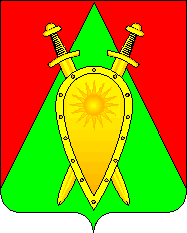 Администрация городского округа ЗАТО п.ГорныйП Р О Т О К О Л общественных обсужденийдизайн-проекта благоустройства универсальной спортивной площадки для занятия волейболом, баскетболом и футболом, расположенной по адресу: Забайкальский край, п.Горный, ул. Молодежная, строение 215.Место проведения: п.Горный, МОУ «СОШ № 1», актовый зал.Дата проведения: 09.06.2023 года.Время проведения: 18:30 ч.Повестка: дизайн- проект благоустройства универсальной спортивной площадки для занятия волейболом, баскетболом и футболом, расположенной по адресу: Забайкальский край, п.Горный, ул. Молодежная, строение 215.Организатор: администрация городского округа ЗАТО п.Горный.Участники: жители ЗАТО п.Горный (227 человек).Председательствовал: Глава городского округа ЗАТО п.Горный – Карнаух Т.В.Секретарь: Специалист 1 разряда жилищного отдела администрации городского округа ЗАТО п.Горный – Варлакова А.С.Выступали:Карнаух Т.В., Глава администрации городского округа ЗАТО п.Горный, которая рассказала о муниципальной программе «Формирование комфортной городской среды», в рамках которой планируется благоустроить универсальную спортивную площадку для занятия волейболом, баскетболом и футболом, расположенной по адресу: Забайкальский край, п.Горный, ул. Молодежная, строение 215 в п.Горный в 2024 году. Сопнев Д.Ю., ведущий программист администрации городского округа ЗАТО п.Горный, представил дизайн-проект благоустройства универсальной спортивной площадки для занятия волейболом, баскетболом и футболом, расположенной по адресу: Забайкальский край, п.Горный, ул. Молодежная, строение 215 в 2024 году. По итогам обсуждения поступили следующие замечания и предложения:Поддержать предложение благоустройства универсальной спортивной площадки для занятия волейболом, баскетболом и футболом, расположенной по адресу: Забайкальский край, п.Горный, ул. Молодежная, строение 215 в 2024 году.Одобрить представленный на общественное обсуждение дизайн-проект благоустройства универсальной спортивной площадки для занятия волейболом, баскетболом и футболом, расположенной по адресу: Забайкальский край, п.Горный, ул. Молодежная, строение 215.Голосовали: единогласно «За».Председательствующий                                                               Карнаух Т.В.Секретарь                                                                                   Варлакова А.С.